ESTADÍSTICA DE MATRIMONIOS 2021Durante 2021 se registraron 453 085 matrimonios. La cifra representa un incremento de 35.0 % respecto a 2020.A nivel nacional, la tasa de matrimonios por cada mil habitantes de 18 años o más fue de 5.11. Esta representa un aumento de 1.29 unidades respecto a la de 2020. La mayor tasa se registró en Quintana Roo, con 8.01. La menor, en Ciudad de México, con 2.80.En 43 matrimonios, al menos una de las personas contrayentes era menor de edad. Estos casos se registraron en 12 entidades federativas.Durante 2021, se registraron 4 341 matrimonios entre personas del mismo sexo.                De estos, 1 845 se realizaron entre hombres y 2 496, entre mujeres.Principales resultadosCaracterísticas del matrimonioLa Estadística de Matrimonios (EMAT) se genera con información que se capta mensualmente en las oficialías del Registro Civil. Estas proporcionan al Instituto Nacional de Estadística y Geografía (INEGI) archivos digitales sobre los registros de matrimonios y, eventualmente, algunos casos en formato impreso.La EMAT se publica anualmente y refleja las principales características del matrimonio y de las y los contrayentes, como: año y mes de matrimonio; entidad y municipio de registro; tipo de régimen matrimonial; entidad, municipio y localidad de residencia habitual; sexo; edad; nacionalidad; nivel de escolaridad; ocupación; condición de actividad económica; posición en el trabajo y situación laboral de las personan que contraen nupcias.Para 2021, la información que integró la EMAT provino de 4 778 oficialías del Registro Civil. Se registraron 453 085 matrimonios, con lo que se obtuvo una tasa nacional de 5.11 matrimonios por cada mil habitantes de 18 años o más. En 2012 la tasa fue de 7.64.Gráfica 1MatrimoniosFuente: Estadística de Matrimonios, 2012-2021Las entidades federativas con las tasas más altas de matrimonios por cada mil habitantes de 18 años o más fueron: Quintana Roo, con 8.01; Campeche, con 7.65 y Sinaloa, con 7.36. Las que presentaron las tasas más bajas fueron: Ciudad de México, con 2.80; Hidalgo, con 3.44 y Chiapas y Puebla, con 3.61, respectivamente.Gráfica 2Tasa de matrimonios por cada mil habitantes de 18 años o más por entidad federativa de registroFuente: Estadística de Matrimonios, 2021En diciembre se registró el mayor número de matrimonios, con 13.1 % (59 220) seguido de noviembre y julio, ambos meses con 9.2 % (41 730 y 41 643, respectivamente).Gráfica 3Matrimonios por mes de registroFuente: Estadística de Matrimonios 2021Se registraron 43 matrimonios en los que al menos una de las personas contrayentes era menor de edad. Gráfica 4Matrimonios en los que al menos una de las personas contrayentes era menor de edadFuente: Estadística de Matrimonios, 2012-2021Al momento de contraer matrimonio, 48 personas eran menores de edad. Las entidades con el mayor porcentaje de menores de edad en la condición referida fueron: Durango, con 29.2 % (14), Chihuahua, con 18.8 % (nueve), Michoacán de Ocampo, con 10.4 % (cinco) y Sonora y Puebla, ambas con 8.3 % (con cuatro cada una). El resto corresponde a siete entidades federativas.Gráfica 5Menores de edad que contrajeron matrimonio por entidad federativaFuente: Estadística de Matrimonios, 2021En 26 entidades se registraron matrimonios entre personas del mismo sexo. El total fue de 4 341 matrimonios. De estos, 1 845 se realizaron entre hombres y 2 496 entre mujeres.Mapa 1Matrimonios entre personas del mismo sexo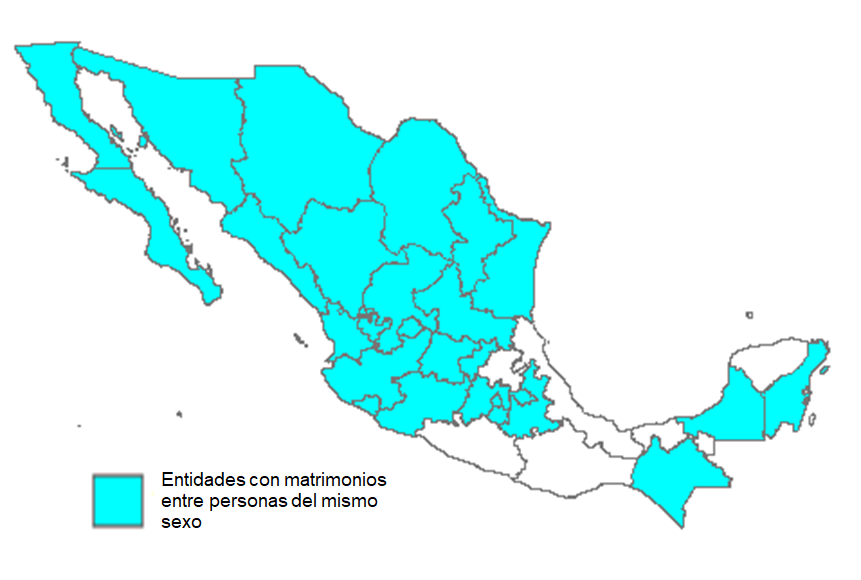 Fuente: Estadística de Matrimonios, 2021 Tabla 1Tasa de matrimonios por entidad federativa de registro por cada 100 mil habitantes
 de 18 años o másFuente: Estadística de Matrimonios, 2021El total de matrimonios por entidad federativa se presenta en la tabla 1 del Anexo 2.Características de los contrayentesCon el paso del tiempo, la edad promedio al casarse ha aumentado. En los hombres cambió de 29.4 años en 2012 a 33.4 en 2021.Gráfica 6Edad promedio en años de los hombres al momento del matrimonioFuente: Estadística de Matrimonios, 2012-2021La edad promedio de las mujeres al casarse aumentó de 26.6 años en 2012 a 30.5 en 2021.Gráfica 7Edad promedio en años de las mujeres al momento del matrimonioFuente: Estadística de Matrimonios, 2012-2021En matrimonios con contrayentes del mismo sexo, los hombres reportaron una edad promedio al momento de casarse de 36.7 años. En las mujeres fue de 34.8 años.Al analizar el hecho por grupo de edad, para ambos sexos, el mayor porcentaje corresponde a contrayentes con edades entre 25 y 29 años.Gráfica 8Contrayentes según grupo de edad por sexoFuente: Estadística de Matrimonios, 2021En 2021, del total de contrayentes, 81.2 % tenía al menos estudios de secundaria o equivalente. La distribución es similar tanto para hombres como para mujeres.Gráfica 9Contrayentes según nivel de escolaridadFuente: Estadística de Matrimonios, 2021Gráfica 10Contrayentes según nivel de escolaridad por sexoFuente: Estadística de Matrimonios, 2021Del total de contrayentes, 55.1 % se casó con personas que contaban con el mismo nivel de escolaridad. Destacan quienes tienen nivel profesional (38.4 %), seguidos de quienes cuentan con preparatoria o equivalente (28.4 %) y de quienes cursaron secundaria o equivalente         (23.2 %).Gráfica 11Contrayentes con el mismo nivel de escolaridadFuente: Estadística de Matrimonios, 2021Respecto a la condición de actividad económica, del total de los hombres, 94.3 % (426 870) declaró tener trabajo al momento de contraer matrimonio. Del total de mujeres, 54.5 %.             (247 254) presentó esta condición.Gráfica 12Contrayentes que trabajan según sexo por entidad federativaFuente: Estadística de Matrimonios, 2021Entre las y los contrayentes que trabajan, la principal posición en el trabajo fue la de empleada o empleado, con 279 954 hombres (65.6 %) y 185 382 mujeres (75.0 %).Gráfica 13Contrayente según posición en el trabajo por sexoFuente: Estadística de Matrimonios, 2021Las principales actividades de las y los contrayentes que no contaban con trabajo al momento de casarse fueron: quehaceres del hogar con 91.1 % (159 325) en el caso de las mujeres y jubilado 65.6 % (7 632) en el caso de los hombres.Gráfica 14Contrayentes que no trabajan según su actividad por sexoFuente: Estadística de Matrimonios, 2021Para consultas de medios y periodistas, escribir a: comunicacionsocial@inegi.org.mxo llamar al teléfono (55) 52-78-10-00, exts. 1134, 1260 y 1241.Dirección de Atención a Medios / Dirección General Adjunta de Comunicación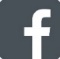 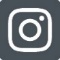 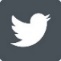 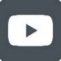 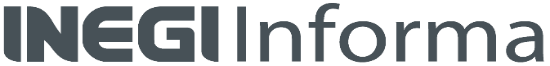 ANEXO 1NOTA TÉCNICAObjetivo de la Estadística de Matrimonios (EMAT)La EMAT tiene como principal objetivo dar a conocer el número de uniones que adquieren carácter legal a través del matrimonio civil.ContenidoEl registro de matrimonios permite conocer el volumen de las uniones que se legalizan en nuestro país, así como caracterizar sociodemográficamente a las y los contrayentes mediante las siguientes variables: entidad, municipio y localidad de residencia habitual; sexo; edad; nacionalidad; nivel de escolaridad; ocupación; condición de actividad económica; posición en el trabajo y situación laboral. Con lo anterior, se conocen los patrones comunes a nivel nacional, así como las diferencias regionales o estatales. Desde el punto de vista demográfico, el registro del estado civil de las personas y la formación y disolución de uniones conyugales proporcionan información útil para llevar a cabo estudios como el de la nupcialidad. De esta forma, es posible cuantificar la conformación de cierto tipo de familias.Descripción generalProcedencia de la información:	Registros administrativos de los matrimonios Cobertura geográfica:	NacionalDesglose geográfico:	Entidad federativa, municipio y localidadCobertura temporal:	2021Corte temporal:	AnualProductos y documentosDocumentación: Formatos de captación, instructivos de llenado y metadatos (estándar DDI)Microdatos: Base de datos en formato DBF y datos abiertosPublicaciones: Tabulados interactivos y tabulados predefinidosEstos productos pueden consultarse en la página del Instituto: https://www.inegi.org.mx/programas/nupcialidad/.ANEXO 2Tabla 1Matrimonios por entidad federativa según sexo de los contrayentesFuente: Estadística de Matrimonios, 2021Otras entidades federativasAguascalientes (2)Guanajuato (2)Jalisco (1)Nayarit (2)Nuevo León (2)San Luis Potosí (2)Tamaulipas (1)Entidad federativaTotalContrayentes hombre-mujerContrayentes del mismo sexo.HombresContrayentes del mismo sexo.MujeresEstados Unidos Mexicanos511.35506.452.082.82Aguascalientes692.52683.543.065.92Baja California564.10549.416.598.10Baja California Sur399.82389.953.985.89Campeche764.88754.643.576.67Coahuila de Zaragoza673.33668.212.043.08Colima616.39607.883.215.30Chiapas360.73359.690.370.67Chihuahua642.79632.113.856.83Ciudad de México279.59262.358.478.77Durango671.20670.960.000.24Guanajuato672.17671.500.280.39Guerrero623.12623.120.000.00Hidalgo344.11344.110.000.00Jalisco593.08580.385.517.19México406.73406.710.010.01Michoacán de Ocampo568.26563.491.433.34Morelos503.07492.464.396.22Nayarit562.99549.444.958.60Nuevo León608.35603.911.343.10Oaxaca462.34462.340.000.00Puebla360.84358.141.231.47Querétaro471.55469.260.941.35Quintana Roo801.27781.329.1810.77San Luis Potosí570.36568.520.920.92Sinaloa736.45734.950.510.99Sonora684.57680.401.252.92Tabasco580.52580.520.000.00Tamaulipas560.12559.950.000.17Tlaxcala366.78364.360.661.76Veracruz de Ignacio de la Llave416.42416.420.000.00Yucatán644.88644.880.000.00Zacatecas651.34648.750.741.85Entidad federativaTotalContrayentes hombre-mujerContrayentes del mismo sexo. HombresContrayentes del mismo sexo. MujeresEstados Unidos Mexicanos453 085 448 744 1 845 2 496Aguascalientes6 793 6 705  30  58Baja California15 326 14 927  179  220Baja California Sur2 311 2 254  23  34Campeche4 932 4 866  23  43Coahuila de Zaragoza14 872 14 759  45  68Colima3 261 3 216  17  28Chiapas12 533 12 497  13  23Chihuahua16 846 16 566  101  179Ciudad de México20 131 18 890  610  631Durango8 282 8 279  0  3Guanajuato28 436 28 408  12  16Guerrero14 393 14 393  0  0Hidalgo7 378 7 378  0  0Jalisco34 527 33 788  321  418México49 190 49 187  2  1Michoacán de Ocampo18 682 18 525  47  110Morelos7 110 6 960  62  88Nayarit4 778 4 663  42  73Nuevo León25 894 25 705  57  132Oaxaca12 916 12 916  0  0Puebla16 167 16 046  55  66Querétaro8 038 7 999  16  23Quintana Roo10 564 10 301  121  142San Luis Potosí11 166 11 130  18  18Sinaloa15 772 15 740  11  21Sonora14 271 14 184  26  61Tabasco9 492 9 492  0  0Tamaulipas13 968 13 964  0  4Tlaxcala3 340 3 318  6  16Veracruz de Ignacio de la Llave23 893 23 893  0  0Yucatán10 784 10 784  0  0Zacatecas7 039 7 011  8  20